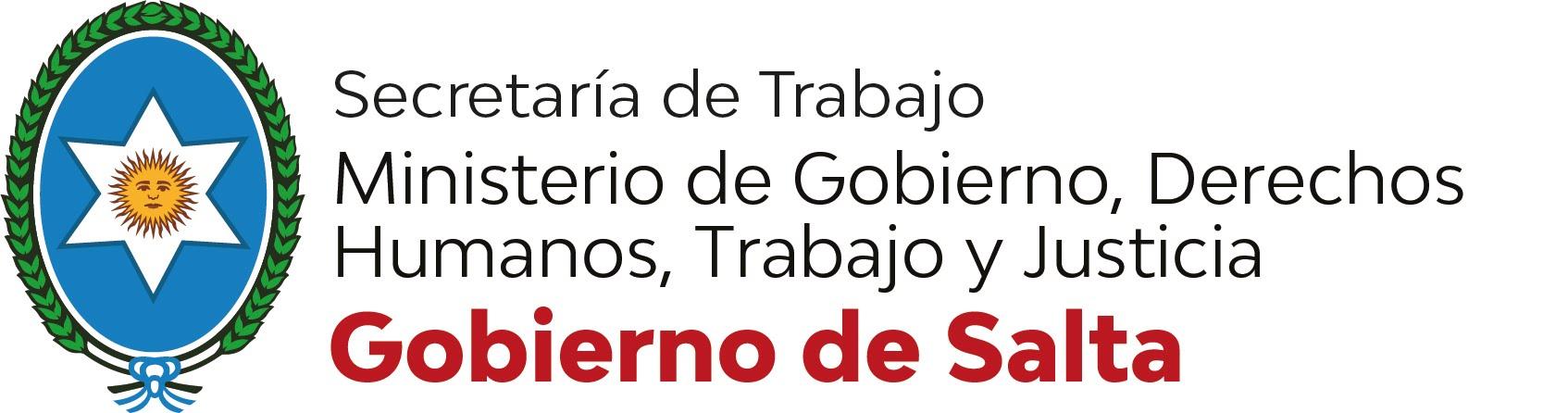 RUBRICASolicitud de Empadronamiento- Inscripción de Libro EspecialPlanillas MóvilesEn la Ciudad de Salta, a los       días del mes       de        , me presento,                      , en carácter  de                                                 ante la Secretaria de Trabajo de la Provincia de Saltas a fin de solicitar EMPADRONAMIENTO - INSCRIPCION LIBRO ESPECIAL      / PLANILLAS MOVILES        / CAMBIO DE SISTEMA       / RENOVACION DE LIBRO ESPECIAL       (artículo 52 L.C.T.) correspondientes a: A tal fin en carácter de DECLARACION JURADA informo los siguientes datos:Acompaño la siguiente DOCUMENTACIÓN (Marcar lo que corresponda):Acompaño a la presente el comprobante de pago de “Arancel por Servicio Administrativo Laboral” por las suma de ________ realizado mediante transferencia bancaria: MINISTERIO DE GOBIERNO – MULTAS Y ARANCELES – Cuenta Corriente N° 3-100-094-1945268-0, CBU N° 2850100630094194526801. Firma y aclaración del solicitante                                                                  Firma del Funcionario           PARA COMPLETAR POR LA SECRETARIA DE TRABAJOAtento la falta de presentación de la siguiente documentación: Se procede a INTIMARLO para que en el plazo de                días hábiles acompañe la misma, bajo apercibimiento de ARCHIVO.- ---------------------------------------------------------------------------------------------------------------------      Firma del FuncionarioDatos de la Empleadora o el Empleador Datos de la Empleadora o el Empleador Datos de la Empleadora o el Empleador Datos de la Empleadora o el Empleador Nombre de la empresa o nombre y apellidoCUITActividad EconómicaDomicilio Real o de ExplotaciconDomicilio ConstituidoTeléfonoE mailCantidad de PersonalA) CONSTANCIA DE INSCRIPCION COMO EMPLEADOR - AFIP	B) CONSTANCIA INSCRIPCION DGR – F.901 o F.900/1                                C) HABILITACION MUNICIPAL o SOLICITUD DE HABILITACION EN TRAMITE                  D) PERSONA HUMANA: FOTOCOPIA DNI (Ambas Caras)E) PERSONA JURIDICA:       E.1. SOCIEDADES REGULARES: Copia de ContratoE) PERSONA JURIDICA:       E.1. SOCIEDADES REGULARES: Copia de Contrato      E.2. SOCIEDAD SIMPLE: Nombre y Apellido de los socios -  Contrato Social      E.3. CONSORCIO DE PROPIETARIOS: Copia Estatuto de Constitución      E.4. COOPERATIVAS: Copia Estatuto      E.5. UNIONES TRANSITORIAS: Nomina de Empresas integrantes y Copia de Contrato      E.6. FUNDACIONES: Copia EstatutoF) SUCESIONES: Acta de designación de administrador judicial / Resolución declaratoria de herederos	G) TABACALEROS: FETH) TRABAJO RURAL: Cédula parcelaria o Contrato de Arrendamiento I) TAXIS/ REMISSES/ TURISMO: Habilitación del Vehículo / C.N.R.T.J) TRANSPORTE DE CARGAS: Habilitación en R.U.T.A. 	K) PROFESIONALES: Copia y titulo habilitante / Carnet profesionalL) CONSTRUCCION: Certificado inscripción IERICM) CONTRATO A.R.T. o CERTIFICADO DE AFILIACION	N) MODELO PLANILLA MOVIL/  LIBRO ESPECIALO) ACTA DE DESIGNACION GERENTE – PRESIDENTE – REPRESENTANTE / PODERP) RECIBO PAGO ARANCEL:Q) RECIBO PAGO NOTIFICACION:R) OTRA DOCUMENTACION:	